
Новогодние каникулы в САНКТ-ПЕТЕРБУРГЕПрограмма экскурсионного тура Волгоград-Санкт-Петербург-Волгоград, детской группы  в период новогодних каникул 2019-2020г.г., в сопровождении сотрудников турагентства, воспитателей и мед. работника.Ориентировочная программа тура 3дня/2ночи в Санкт-Петербурге.
Удешевление тура за счет меньшего кол-ва работы транспорта или экскурсовода, гида приведет к более низкому сервису, но если Вы пожелаете, мы сократим кол-во часов их работы.** Время дано расчетное может быть изменено по требованию заказчикаЖдем Вас на наших экскурсиях!ООО "ВолгоградТУР"
ИНН 3444269658   КПП 344401001   ОГРН  1183443012653
 р/с 40702810414100024544  в  банке ПАО АКБ «АВАНГАРД», г. Москва  БИК  044525201,  к/с 30101810000000000201 в ГУ Банка России по ЦФО
Юридический адрес: 400066, Волгоград, ул. Комсомольская, 10.
Фактический адрес: 400066, Волгоград, ул. Комсомольская, 10.
Тел.: (8442)38-29-36, 98-91-26,  8-927-510-62-61
E-mail:  zakaz@volgotour.ru  www.volgotour.ru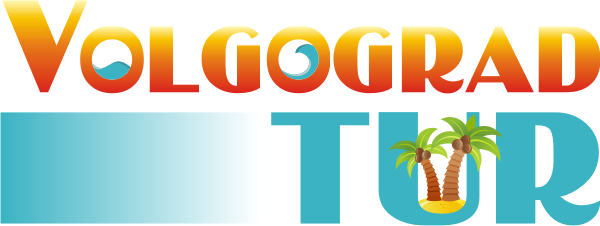 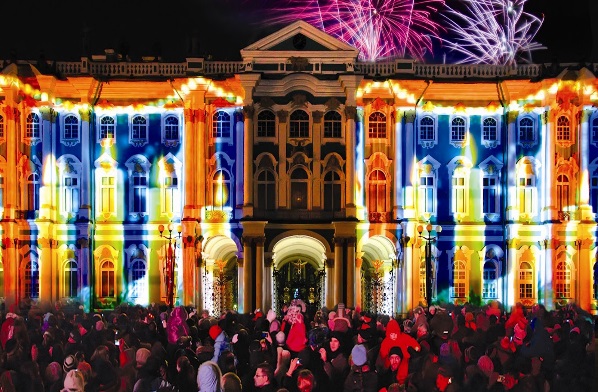 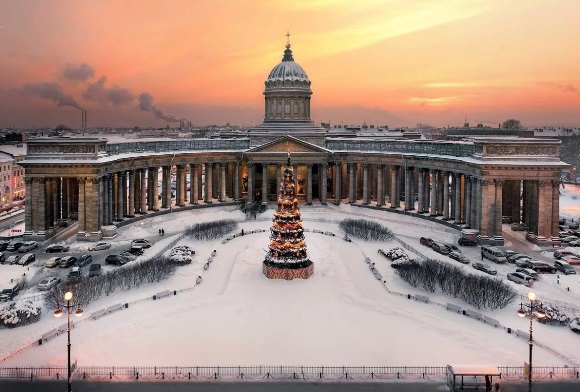 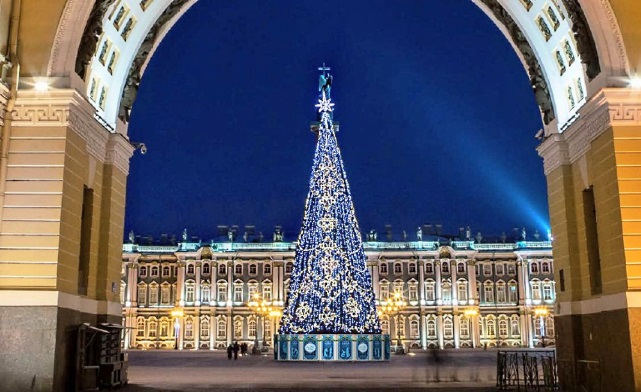 1 ДЕНЬ 1 ДЕНЬ 00:30Сбор группы на ж/д вокзале Волгоград-1.  Знакомство с сопровождающими "ВолгоградТУР"02:07Отправление поезда в Санкт-Петербург, поезд №079.2 ДЕНЬ 2 ДЕНЬ Завтрак в вагоне-ресторане.Обед в вагоне-ресторане.Ужин в вагоне-ресторане.3 ДЕНЬ 3 ДЕНЬ Автобус по экскурсионному маршруту 6 часовАвтобус по экскурсионному маршруту 6 часовЗавтрак в вагоне-ресторане.Прибытие группы в Санкт-Петербург 12:25, встреча с гидом на Московском вокзале. Посадка в автобус.Обед в кафе города.Обзорная интерактивная экскурсия по Новогоднему Санкт-Петербургу “Зимние забавы». Во время экскурсии Вы узнаете о том, кто придумал праздник, как украшали город в XVIII-XIX веках, как устраивали народные гуляния, и как развлекалась петербургская знать. Побываете на самой большой площади города - Марсовом поле, Исаакиевской площади, Стрелке Васильевского острова, услышите истории о Петербургских дворцах и мостах, домах и памятниках. И, конечно, сами поучаствуете в развеселых играх, хороводах и театральных постановках. Самый первый и главный памятник в городе - это Петербургская крепость. Экскурсия по территории Петропавловской крепости.Немного отдохнув, вы отправитесь на Исаакиевскую площадь, где узнаете, какие рождественские традиции привезла в Петербург немецкая принцесса, а в последствии императрица Александра Федоровна, примете участие в “Аукционе новогодних слов” .По пути в гостиницу  подведем итоги дня и отметим отличившихся участников.Ужин в кафе городаРазмещение в гостинице. Свободное время.4 ДЕНЬ 4 ДЕНЬ Автобус по экскурсионному маршруту 8 часовАвтобус по экскурсионному маршруту 8 часовЗавтрак в ресторане гостиницы. В этот волшебный день Вы совершите незабываемое путешествие на встречу с жителями Лапландской деревни и с финским Дедом Морозом – Йоулупукки, который летает по свету на самой быстрой упряжке из белоснежных самоедов. Собаки в его упряжке не простые, а волшебные (в этом Вы убедитесь сами, пообщавшись с ними). Вместе с ними Вы встретите Новый год, как встречают его в далёкой Лапландии. Йоула научит Вас играть в финские игры, Вы поучаствуете в гонках на финских санях, сможете показать свою силу, ловкость, выносливость и стремление к победе, перетягивая  канат, метая валенки и снежки, танцуя и веселясь, водя хороводы вокруг празднично наряженной ёлки. По древнему обычаю – на костре, при помощи старейшины Сампо, поджарите «колбаску счастья» и при этом загадаете самое  сокровенное желании! Проявив свою активность, Вы заработаете «счастливчики», которые сможете обменять в «Чуме Счастья» на сувениры от доброго волшебника. На память от этого праздника у Вас останется талисман Счастья, который поможет преодолеть все трудности, избежать плохих поступков, быть всегда в хорошем настроении и радоваться жизни!!! А ещё в этой загадочной «Лапландской деревне» Вас ждёт много приключений, неожиданностей, сюрпризов и подарков! Так вперёд же, в сказку…Встретив Новый год с Йоулой, вы увезёте незабываемые впечатления и воспоминания о том, как встречают Новый год в далёкой Лапландии! Обед в кафе города.Интересно, сильно ли изменился город за триста лет? Об этом вы узнаете, побывав в театре-музее “Петровская акватория”, увидите, как выглядел Петербург более двухсот лет назад – с его парками и дворцами, с торговыми лавками и набережными, и даже с жителями!Ужин в кафе города.Трансфер группы в отель, свободное время отеле.5 ДЕНЬ 5 ДЕНЬ Автобус по экскурсионному маршруту 7 часовАвтобус по экскурсионному маршруту 7 часовЗавтрак в ресторане гостиницы. Освобождение номеров. Выезд на экскурсию с вещами.Встреча с гидом в холле отеля. Тематическая экскурсия «Рождественская сказка Петербурга»- это увлекательное путешествие в евангельские события и знакомство с таинственным праздником, полным волшебства и доброты – Рождеством… Вас ожидают интересные истории о Сочельнике и Святках, Коляде и праздничных гаданиях. Вам откроются секреты, которые хранят рождественские приметы, узнаете для чего звонят колокола и что символизируют свечи. Во время экскурсии узнаете, какие заморские диковинки привозили в подарок русским царям и царицам гости Северной Столицы,  что купцы предлагали к празднику горожанам.  Что стоит дарить, а чего не стоит дарить на Новый год и как вручить подарок? Как выглядела реклама торговых лавок Петербурга? И вы обязательно увидите главную елку Санкт-Петербурга на Дворцовой площади, где загадаете свое самое сокровенное желание!!!  Обед в кафе города.А затем нас ждет самый большой и самый главный музей города – экскурсия Эрмитаж, где хранятся чудеса со всего света.  Посещение Рождественской ярмарки, где вы сможете найти отличные подарки, для своих родных, которые отправили Вас в это удивительное путешествие. Ужин в кафе города.Трансфер группы на ж/д вокзал.Отправление поезда в Волгоград, поезд 079, в 20:32.6 ДЕНЬ 6 ДЕНЬ Завтрак в вагоне-ресторане.Обед в вагоне-ресторане.Ужин в вагоне-ресторане.7 ДЕНЬ 7 ДЕНЬ 05:58Прибытие группы в Волгоград.В стоимость программы включены следующие услуги: экскурсионное обслуживание по программе , гид-экскурсовод, транспортное обслуживание по экскурсионному маршруту тура, входные билеты во все объекты посещения, согласно программе тура, питание – 3-х разовое, проживание в гостинице 3дня/2 ночи.
Дополнительно оплачивается: ж/д билеты (плацкарт)Волгоград-Спб-Волгоград, включая питание в вагоне ресторане и сопровождение группы – 12 000 руб. детский/14 000 руб. взрослый по текущим тарифам РЖД.
____________________________________________________________________________________________________
Фирма оставляет за собой за собой право изменять время и порядок проведения экскурсии не меняя при этом общую программу обслуживания. Все объекты посещения не помеченные "за доп. плату" входят в стоимость тура. В случае невозможности пройти в музеи или иные экскурсионные объекты, по объективным причинам , фирма  имеет право заменить его на аналогичный по  стоимости, уведомив при этом заказчика не позднее 3 дней до начала тура.В стоимость программы включены следующие услуги: экскурсионное обслуживание по программе , гид-экскурсовод, транспортное обслуживание по экскурсионному маршруту тура, входные билеты во все объекты посещения, согласно программе тура, питание – 3-х разовое, проживание в гостинице 3дня/2 ночи.
Дополнительно оплачивается: ж/д билеты (плацкарт)Волгоград-Спб-Волгоград, включая питание в вагоне ресторане и сопровождение группы – 12 000 руб. детский/14 000 руб. взрослый по текущим тарифам РЖД.
____________________________________________________________________________________________________
Фирма оставляет за собой за собой право изменять время и порядок проведения экскурсии не меняя при этом общую программу обслуживания. Все объекты посещения не помеченные "за доп. плату" входят в стоимость тура. В случае невозможности пройти в музеи или иные экскурсионные объекты, по объективным причинам , фирма  имеет право заменить его на аналогичный по  стоимости, уведомив при этом заказчика не позднее 3 дней до начала тура.В стоимость программы включены следующие услуги: экскурсионное обслуживание по программе , гид-экскурсовод, транспортное обслуживание по экскурсионному маршруту тура, входные билеты во все объекты посещения, согласно программе тура, питание – 3-х разовое, проживание в гостинице 3дня/2 ночи.
Дополнительно оплачивается: ж/д билеты (плацкарт)Волгоград-Спб-Волгоград, включая питание в вагоне ресторане и сопровождение группы – 12 000 руб. детский/14 000 руб. взрослый по текущим тарифам РЖД.
____________________________________________________________________________________________________
Фирма оставляет за собой за собой право изменять время и порядок проведения экскурсии не меняя при этом общую программу обслуживания. Все объекты посещения не помеченные "за доп. плату" входят в стоимость тура. В случае невозможности пройти в музеи или иные экскурсионные объекты, по объективным причинам , фирма  имеет право заменить его на аналогичный по  стоимости, уведомив при этом заказчика не позднее 3 дней до начала тура.В стоимость программы включены следующие услуги: экскурсионное обслуживание по программе , гид-экскурсовод, транспортное обслуживание по экскурсионному маршруту тура, входные билеты во все объекты посещения, согласно программе тура, питание – 3-х разовое, проживание в гостинице 3дня/2 ночи.
Дополнительно оплачивается: ж/д билеты (плацкарт)Волгоград-Спб-Волгоград, включая питание в вагоне ресторане и сопровождение группы – 12 000 руб. детский/14 000 руб. взрослый по текущим тарифам РЖД.
____________________________________________________________________________________________________
Фирма оставляет за собой за собой право изменять время и порядок проведения экскурсии не меняя при этом общую программу обслуживания. Все объекты посещения не помеченные "за доп. плату" входят в стоимость тура. В случае невозможности пройти в музеи или иные экскурсионные объекты, по объективным причинам , фирма  имеет право заменить его на аналогичный по  стоимости, уведомив при этом заказчика не позднее 3 дней до начала тура.СТОИМОСТЬ ТУРА НЕТТО!СТОИМОСТЬ ТУРА НЕТТО!СТОИМОСТЬ ТУРА НЕТТО!СТОИМОСТЬ ТУРА НЕТТО!Гостиница25 чел30 чел40 чел«Молодежное. Дом Студента – блоки 2+3;3+310 0009 7009 200113007870гостиница Meininger hotel Saint Petersbug Nikolsky***4-5-6-ти местные номера с удобствами10 45010 1009 550гостиница «365»***2-3-х местные номера категории стандарт11 00010 65010 150Гостиница «Россия»***2-3-х местные номера  категории стандарт11 30010 85010 300Доплата за взрослого в составе детской группы1000 рублей1000 рублей1000 рублей